АДМИНИСТРАЦИЯ ВОРОБЬЕВСКОГО 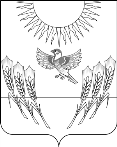 МУНИЦИПАЛЬНОГО РАЙОНА ВОРОНЕЖСКОЙ ОБЛАСТИП О С Т А Н О В Л Е Н И Еот  28   декабря 2018 г.   №  677          	            с. ВоробьевкаВ соответствии со статьей 179 Бюджетного кодекса Российской Федерации, постановлением администрации Воробьевского муниципального района от 18.11.2013 года № 512 «О порядке принятия решений о разработке, реализации и оценке эффективности муниципальных программ Воробьевского муниципального района», распоряжением администрации Воробьевского муниципального района от 01.10.2013 № 207-р «Об утверждении перечня муниципальных программ Воробьевского муниципального района» и в целях повышения эффективности расходов бюджета Воробьевского муниципального района, администрация Воробьевского муниципального района п о с т а н о в л я е т:1. Внести в программу «Обеспечение жильем молодых семей на 2015-2020 годы», утвержденную постановлением администрации Воробьевского муниципального района от 29.10.2015 г. № 433 следующие изменения (далее Программа):        1.1.Седьмую строку Паспорта программы изложить в следующей редакции:« __».            1.2. Абзац 3и абзац 4 Пункта 1.1. Раздела 1. Программы изложить в следующей редакции: «Финансирование районных программ осуществлялось из бюджетов всех уровней. Так в период реализации программ с 2007 – 2017 годы было освоено 11602,55 тыс. руб. из них средств федерального бюджета 5517,34806 тыс. рублей, средств областного бюджета 3792,30194 тыс. рублей, средств районного бюджета 2292,9 тыс.  рублей.Результаты реализации районной программ представлены в таблице № 1.Таблица № 1--«»».1.3. Таблицу № 2 Раздела 2. Программы изложить в следующей редакции:«Таблица № 2_».1.4. Абзац 2и абзац 3 Раздела 6. Программы изложить в следующей редакции:          «Общий размер финансирования программы составит 11602,55 тыс. рублей, в том числе:          средства федерального бюджета – 5517,34806 тыс. рублей;          средства бюджетов субъектов Российской Федерации и местных бюджетов – 6085,20194 тыс. рублей;          собственные и заемные средств молодых семей – 29096,417 тыс. рублей.          Привлечение средств внебюджетных источников обеспечивается за счет использования участниками подпрограммы собственных и заемных средств в соответствии с Правилами предоставления молодым семьям социальных выплат на приобретение (строительство) жилья и их использования (Таблица №3).Таблица № 3».2. Контроль за исполнением настоящего постановления возложить на заместителя главы администрации Воробьевского муниципального района – начальника отдела по строительству, архитектуре, транспорту и ЖКХ  Гриднева Д.Н.Глава администрации муниципального района						М.П. ГордиенкоО внесении изменений в муниципальную программу Воробьевского муниципального района «Обеспечение жильём молодых семей» на 2015 - 2020 годы утвержденную постановлением администрации муниципального района от 29.10.2015 г. № 433Объемы и источники финансирования Программы Общий объем финансирования подпрограммы в 2015 - 2020 годах составит 7884,282  тыс. рублей,в том числе средства федерального бюджета – 2548,24  тыс. рублей;средства бюджетов субъектов Российской Федерации и местных бюджетов – 5335,942 тыс. рублей;собственные и заемные средства молодых семей – 26731,866 тыс. рублейВ том числе:2015 год:Федеральный бюджет – 192,870 тыс. руб.Областной бюджет – 173,130 тыс. руб.Районный бюджет– 264,00 тыс. руб.2016 год:Федеральный бюджет – 270,000 тыс. руб.Областной бюджет – 221,900 тыс. руб.Районный бюджет– 264,00 тыс. руб.2017 год:Федеральный бюджет – 239,337 тыс. руб.Областной бюджет – 126,663 тыс. руб.Районный бюджет– 264,00 тыс. руб.2018 год:Федеральный бюджет – 752,723 тыс. руб.Областной бюджет – 1115,277 тыс. руб.Районный бюджет– 264,00 тыс. руб.2019 год:Федеральный бюджет – 804,07032 тыс. руб.Областной бюджет – 1203,80468 тыс. руб.Районный бюджет– 268,00 тыс. руб.2020 год:Федеральный бюджет – 289,24 тыс. руб.Областной бюджет – 534,76 тыс. руб.Районный бюджет– 352,0 тыс. руб.Год реализацииКол-во семейРазмер предоставляемых средств (рублей)                           Размер предоставляемых средств (рублей)                           Размер предоставляемых средств (рублей)                           Размер предоставляемых средств (рублей)                           Год реализацииКол-во семейВсегофедеральный бюджетОбластной бюджетМуниципальный бюджет20076115830065820020081123792279 010020091258,8199,9 058,920103113456746710020111330,750141,7589,0100,020121294,000130,85163,149100,0201321008,0226,887467,113314,020142882,0216,930401,07264,020151630,000192,870173,130264,020162756,000270,000221,900264,020171630,0239,337126,663264,0201852142,0752,7231125,277264,0Всего по району 3611602,555517,348063792,301942292,9НаименованиепоказателяЕдиницыизмерения2015 год2016 год2017 год2018 год2019 год2020 год2021 год2022год2023 год2024 год2025 годКоличество молодых семей, получивших свидетельство о праве на получение социальной выплаты на приобретение (строительство) жилого помещения (тыс. семей)единиц12155222222Доля молодых семей, получивших свидетельство о праве на получение социальной выплаты на приобретение (строительство) жилого помещения, в общем количестве молодых семей, нуждающихся в улучшении жилищных условий по состоянию на 1 января 2015 г. (процентов)%9274566,771,4576,280,9585,790,4595,2100Год реализацииКол-во семейРазмер предоставляемых средств (тыс. рублей)                           Размер предоставляемых средств (тыс. рублей)                           Размер предоставляемых средств (тыс. рублей)                           Размер предоставляемых средств (тыс. рублей)                           Год реализацииКол-во семейВсегофедеральный бюджетОбластной бюджетМуниципальный бюджет20151630192,87173,1326420162756270221,926420171904,407239,337401,07264201852142,0752,7231125,277264,0201952275,875804,070321203,80468268202021176289,24534,76352ИТОГО:167884,2822548,243659,9421676